PENGGUNAAN MODEL PEMBELAJARAN KOOPERATIF TIPE STAD UNTUK MENINGKATKAN MOTIVASI BELAJAR SISWA  PADA PEMBELAJARAN IPA( Penelitian Tindakan Kelas Di Kelas V SDN Cihaurgeulis 2 Bandung Materi Alat Peredaran Darah Manusia )SkripsiDiajukan untuk Memenuhi Sebagai Syarat Memperoleh Gelar Sarjana PendidikanOleh OOM OMARIA DEWI 085060098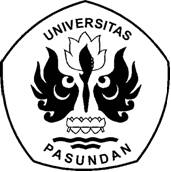 PROGRAM STUDI PENDIDIKAN GURU SEKOLAH DASARFAKULTAS KEGURUAN DAN ILMU PENDIDIKANUNIVERSITAS PASUNDANBANDUNG2012